THE POLICE (COMPLAINTS BY THE PUBLIC) LAW, 2017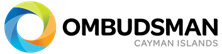  	Personal Information		Complaint Information	If your complaint is about a specific police officer(s) please provide details:  Summary of incident:What outcome are you hoping to achieve from your complaint:		Witness Information	Please sign and date to confirm that the information you have provided is accurate.Signature: 		Date:  	To view our Privacy Policy, click hereFull Name:LastLast                 FirstM.I.Address:Mailing AddressMailing AddressPostal CodeHome Phone:Alternate Phone:Email:Occupation:Name:Rank:Badge No:Name:Rank:Badge No:Date and time of improper conduct:Location incident occurred:Witness Name:Last                                                                                     First                                                                M.I.Address:Mailing Address                                                                                                                                         Postal CodePrimary Phone:Witness Name:Last                                                                                     First                                                                M.I.Address:Mailing Address                                                                                                                                         Postal CodePrimary Phone: